บันทึกข้อความ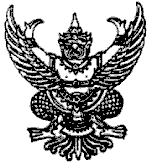 ส่วนราชการ.........................................................................................................................................................ที่  ....................................................................................... วันที่ .......................................................................เรื่อง  รายงานผลการกำหนดราคากลาง                              เรียน	ผู้ว่าราชการจังหวัดนราธิวาส		1. เรื่องเดิม 		ตามคำสั่งจังหวัดนราธิวาส ที่..../2562 ลงวันที่............................... จังหวัดนราธิวาส        ได้แต่งตั้งผู้มีนามท้ายนี้ เป็นคณะกรรมการกำหนดราคากลาง รายการก่อสร้าง............................................วงเงิน................... (……………..) ด้วยงบประมาณรายจ่ายประจำปี 2562 นั้น	2. ข้อเท็จจริง  บัดนี้ คณะกรรมการกำหนดราคากลาง ได้สรุปผลการประมาณราคากลาง รายการ.............................. เป็นเงิน......................... (……………) รายละเอียดปรากฏตามรายงานบันทึกสรุปผลการประมาณราคากลางค่าก่อสร้างที่แนบ3. ข้อเสนอ 		จึงเรียนมาเพื่อโปรดพิจารณาให้ความเห็นชอบราคากลาง                                        รายการ................................................................................................................(ลงชื่อ)……………………………….ประธานกรรมการ         (.......................................)  (ลงชื่อ)……………………………………..กรรมการ(…………………………………..	)	(ลงชื่อ)……………………………………..กรรมการ(…………………………………..)(ลงชื่อ)……………………………………..       (…………………………………..)      เจ้าหน้าที่(ลงชื่อ)…………..……….……...........       (…………………………………..)             หัวหน้าเจ้าหน้าที่-2-เรียน ผู้ว่าราชการจังหวัดนราธิวาส	จึงเรียนมาเพื่อโปรดให้ความเห็นชอบราคากลาง รายการ........................................................เป็นเงิน.................................. (…………………………………….) (ลงชื่อ)……………………………….       ........................................    	 หัวหน้าส่วนราชการ/นายอำเภอ